【台灣高等教育產業工會 新聞稿】2018.03.05交易契約書曝光！教育部勾結運彩公司竊奪近8億公共資產？公益董事撈完就跑，台灣觀光學院教職員生遭惡性清洗位於花蓮的台灣觀光學院（台觀）去年九月初傳出公益董事會私相授受，欲將學校「轉讓」給予「台灣運動彩券公司」入主，並強迫新生轉學、逼迫教職員簽下資遣同意書。雖然去年9月時，台運彩宣稱若確定捐助學校，也不會「入主」，因「經營學校非運彩本業」。白紙黑字赤裸裸「買賣」學校董事會然而，高教工會在日前，接獲台觀教職員的檢舉信函，所提供資料中赫然出現一份『贊助台灣觀光學院金額信託要件』的「交易契約」（附件一）。文件中赤裸裸的寫明：『（待台灣運動彩券公司）金額（信託）匯入台灣銀行後，台灣觀光學院現任所有董事依法定程序分四批辭任，並依序補選由台灣運動彩券公司所推薦之董事。』此份文件直接證實，去年九月時台觀校方否認學校將交易給博奕公司的說法根本是謊言。自2001年台觀前身「精鐘商專」董事會違法辦學而遭教育部依《私校法》解散後成立的「公益董事會」，以及教育部技職司，非但沒有保障全校90餘名教職員與近千名學生權益，更離譜地漠視、甚至協助台灣運動彩券公司，對整間學校的教職員生進行預先「清洗」，將教職員生視為交易的包袱（附件二），事實上，台灣高等教育產業工會早在去年10月份即公開表明『反對台灣觀光學院犧牲師生權益，公益董事換「博弈」董事』。然而後續發展，卻是讓台灣運動彩券公司以僅先承諾將「捐助」6000萬元，就取得目前台觀淨值仍近8億元的公共資產（附件三）。如果這不是董事會買賣，那什麼才是買賣？教育部技職司長公然當掮客？據台觀教職員所提供資料，去年9月1日公益董事會洽談「轉讓」給台灣運動彩券時，教育部技職司司長楊玉惠即列席在場，會議片面決議：「除廚藝系新生外，106學年其餘系所停招」。幾日後，9月4日，公益董事會逕行宣布學校將交由台灣運動彩券接手。9月16日，召集教職員要求接受資遣，並在月底前同意，否則無法獲得「慰問金」，亦無法回聘。事實上，即便回聘，聘期也僅止於今年7月31而已。9月20日開學日，教育部竟協助校方將當年度所招收到新生轉走。10月2日行政會議中，進一步違法決議暫停核發教師學術研究費（附件四）。10月5日繼續洽談轉售台灣運彩公司，技職司司長楊玉惠再度列席（附件五）。至11月下旬，超過九成以上教職員在一再脅迫下，在台灣運動彩券律師團坐鎮下，無奈簽下服務至去年1月31日的自願資遣同意書。「公益董事長」坐領百萬年薪、賺飽後將教職員生一腳踢開教育部自2001年接管精鐘商職後所指派「公益性質」董事長柴松林，擔任台觀董事長長達16年，非全職進駐學校協助辦學，卻自99年度至103年度五年期間，在學校仍艱難運作情況下，領取近620萬的「薪資」（見表一）。董事長柴松林與董事會不但未能成功協助學校招生，更在去年起主動積極「求售」學校，不負責任「撈完就跑」的行徑，創立下高等教育「轉型退場」最惡質的記錄。表一、台灣觀光學院公益董事長 柴松林領取支領「薪資」總額表而根據台觀教師補充表示，台灣運動彩券在今年全面接掌台觀董事會後，90餘名教職員僅剩30餘人獲得薪資條件大打折扣的「回聘」，導致近千名仍在學的學生面臨開課課程不足窘境，完全置學生受教權於不顧。甚至，由台灣運彩所派來學校、目前仍然擔任中信金融管理學院人事室主任梁琬如，竟然一個人就身兼了台觀的教務長、行政服務中心主任與廚藝系系主任。還任命由學校教官接任學務長，如此便宜行事、荒腔走板的經營學校作風，讓不少教職員和學生感到傻眼。台灣運彩公司 兩大股東雙雙涉入購地弊案更讓人難以忍受的是，入主台觀的「台灣運動彩券」，背後兩大股東 － 威剛科技與中信金控集團（以銓緯投資公司名義投資）（見圖一），不但每年靠政府給予的「特許權」、打著發行「公益性質」運動彩券名義，近三年從社會大眾口袋賺進超過20億元（見表二），兩大股東公司更在2016年同時涉入「內湖購地弊案」，中信金控涉嫌套利10億元而遭檢調單位調查與起訴。「台灣運動彩券」如此具爭議性的背景，而且還是涉及到土地交易套立的不法案情，沒想到教育部技職司竟還主動以犧牲教職員生為代價，協助其輕易取得台觀帳面價值超過7.9億的土地與房屋建物。表二、台灣運動彩券公司近年獲利                   資料來源：威剛科技年報與教育部體育署圖一、台灣運動彩券公司股權結構分布「威剛科技」與「銓緯投資」（由中信金控董事長胞弟顏文熙任董事長）」各投資50％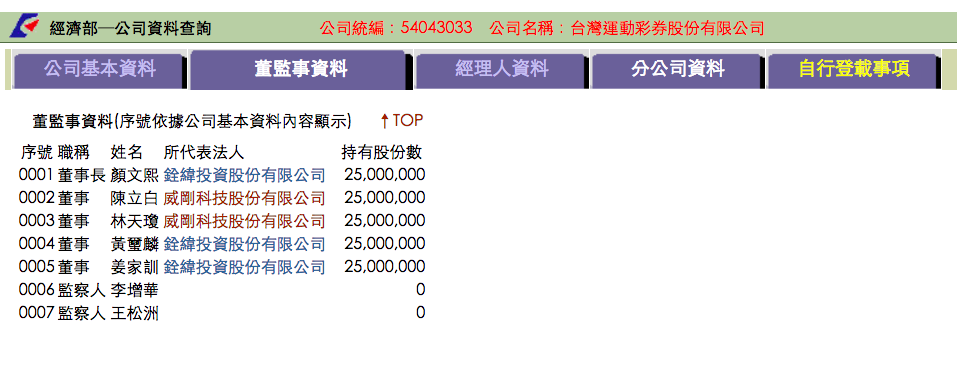 資料來源：經濟部商業司台灣運彩入主後 學校財務報告已遭「下架」最離譜的是，就在台灣運動彩券正式接手台灣觀光學院董事會後，原本在學校網站中的「財務公開專區」專頁(http://www.tht.edu.tw/disclosure.asp)，包括「預算編審程序」、「會計師查核報告」、「學校採購及處分重大資產情形」等關鍵資訊，竟然都完全被無預警的「下架」而無法進入，顯示「此網站暫時關閉」字樣，然而，專頁中其他非涉及財務資訊的網頁卻仍然正常運作。讓人嚴重質疑，過去明明已經公告的重要財務訊息，為何就在台灣運動彩券一入主之後，就被刻意移除，導致外界無法進一步查閱、比對學校重大財務數據與交易記錄，是否台灣運動彩券公司試圖隱瞞阻止外界進一步調查。（附件六）高教工會將在3月5日（星期一）上午的記者會上，對外公布台灣觀光學院與台灣運動彩券公司買賣董事會的書面資料與其他相關事證，也取得台灣觀光學院遭被迫資遣之教師以電話連線方式說明後續發展，並提出以下訴求：嚴厲譴責教育部與公益董事買賣學校董事會席位作法，反對台灣運動彩券入主台灣觀光學院！教育部應立即依《私校法》第25條，解散已違法遴選由台灣運動彩券指派的董事會。同時應對技職司司長楊玉惠嚴重違法失職究責並對全校教職員生公開道歉！針對已遭逼退的教職員，以及被迫轉學的學生，要求教育部立刻介入，要求校方無條件重新讓教職員復職，針對已經被迫轉學的學生全數補償經濟損失。針對尚未畢業的學生，我們無法允許台觀校方以逼迫學生轉學模式把學校清空，教育部必須保證每一個學生都能夠唸到畢業！工會再次強調，針對面臨到「退場或轉型」的大專院校，教育部必須先清查既有董事會是否有違法不正辦學情事，若有即應依照《私校法》25條申請解散、重組接管董事會。倘若由教育部接管後一段時間學校仍有招生困難，則必須在確保每一位教職員生的權益都能受到妥適安置後，讓退場學校公共資產重新挹注到高等教育發展。新聞聯絡人：高教工會研究員 陳柏謙（0911-678-400）台灣觀光學院遭公益董事會出賣大事記年度柴松林當年支領金額備  註991,145,530同時還擔任「第一社會福利基金會」、「環境發展基金會」董事長、《人間福報》總主筆、總統府人權諮詢委員會副召集人1001,257,840同時還擔任「第一社會福利基金會」、「環境發展基金會」董事長、《人間福報》總主筆、總統府人權諮詢委員會副召集人1011,257,840同時還擔任「第一社會福利基金會」、「環境發展基金會」董事長、《人間福報》總主筆、總統府人權諮詢委員會副召集人1021,257,840同時還擔任「第一社會福利基金會」、「環境發展基金會」董事長、《人間福報》總主筆、總統府人權諮詢委員會副召集人1031,276,890同時還擔任第一社會福利基金會董事長、《人間福報》總主筆、總統府人權諮詢委員會副召集人總計6,195,9406,195,940年度台灣彩券公司獲利從銷售營收扣留之管銷費用1035.5億元管銷費用28.86億1046.5億元管銷費用33.78億1057.4億元管銷費用37.35億106前三季6.7億元管銷費用39.67億日  期發    展2017年1月董事長柴松林與其他董事，突宣布將在105學年下學期停辦學校，後在教職員爭取下，僅同意再給一學期招生機會。2017年9月1日董事會洽談「轉讓」，教育部技職司司長列席。董事會第9-14會議決議：「除廚藝系新生外，106學年其餘系所停招。」2017年9月4日董事會逕行宣布學校將交由「台灣運動彩券公司」接手。只保留廚藝管理系，申請辦理所謂「轉型」。宣布學校停招。2017年9月7日媒體披露台灣觀光學院將停辦六個系，老師聽到要停招消息感到SHOCK，技職司司長楊玉惠竟表示「我才SHOCK」，因為老師早就知道會是這樣結果。台灣運彩總經理林博泰表示，台觀董事會向運彩提出5年6000萬元捐助案，運彩公司基於「公益」正在評估，若確定捐助也非「入主」，因經營學校非運彩本業。校長劉國成則宣稱還在討論，運彩強調不會「入主」，頂多以捐助、協助轉型方式。2017年9月16日召開全校會議：要求教職員必須接受資遣，並於9月30日前同意資遣，威脅若不簽署「同意書」，將無法獲得「資遣慰問金」，也無法回聘。至於回聘條件更讓身分變更為「專案教師」，僅支付本俸（2-3萬），聘期僅自2018年2月1日至7月31日。2017年9月20日開學日。校方辦理一年級新生安置說明活動。2017年9月～2018年1月未經教職員同意下，行政會議通過停發學術研究費。迫使教師在經濟壓力下簽署資遣同意書。2017年10月5日董事會洽談「轉讓」，教育部技職司司長列席。高教工會發出新聞稿「反對台灣觀光學院犧牲師生權益，公益董事換「博弈」董事」2017年11月21日超過九成教職員被迫與台灣運動彩券律師團下服務至2017年1月31日自願資遣同意書。2017年12月宣布另設觀光旅遊系。2017年12月25日學校轉手「台灣運動彩券公司」2017年12月底校方才將「轉型計劃書」送至教育部。校長劉家榛接受媒體訪問時宣布因為「台灣運動彩券公司」捐資6000萬元。，新董事會名單中7位董事已確定4位，將於明年1月底改組完畢。產學合作中心主任許月燕公開對媒體表示「在九月份時候學校就已宣布即將轉型，當時是教育部來協調把我們學生轉到別校去。」2018年1月25日台彩接手台觀後，財政部背書校產信託後可以免稅。2018年2月6日《更生日報》報導，台灣觀光學院原公益董事全部退出。包括董事長柴松林、董事李福登（環境與發展基金會榮譽董事長）、容繼業（國立高雄餐旅大學教授）、吳永乾（世新大學校長）、杜麗華（公共工程網站採購委員）、黃俊杰（中正大學財經法律系教授）黃勝雄（馬偕醫學院臨床教授）；監察人蘇淑惠（中正大學財經法律系教授）。